Dienstag, 21. März 2017Reifenlieferanten gesucht  !!!Auch in diesem Jahr wird der DMC bei den Deutschen Meisterschaften in den Verbrenner-Glattbahn-Klassen 1/8 und 1/10 sowie im Deutschland-Cup 1/10 Einheitsräder einsetzen.Ausrichter sind: MCC Rhein-Ahr					MC MunsterMotodrom MCC Rhein-Ahr				Hollmoorring   53498 Bad Breisig					29633 MunsterDeutsche Meisterschaft VG8				Deutsche Meisterschaft VG10Klasse 1 und 2					Deutschland-Cup VG10S (Sport)Termin: 24.-27.08.2017				Termin: 21.-24.09.2017Wir bitten Sie um Ihr Angebot …für die DM VG8 (1+2): KomplettradShore-Härten: Frontreifen 32“, Heckreifen 35“Fertig vorgeschliffen: Frontreifen 69 mm, Heckreifen 76 mm, 0° SturzFelge: weiß, schwarz oder Carbon, keine Light-FelgenAbnahmemenge: geschätzt ca. 800 Sätze (ohne Trainingsbedarf und Austausch wegen Fertigungsmängel)Preis: je Satz (4 Stück) inklusiv Mehrwertsteuer und inklusiv Fracht zum Ausrichterfür die DM VG10 und DC VG10S: KomplettradShore-Härten: Frontreifen 35“, Heckreifen 37“Fertig vorgeschliffen: Frontreifen 62 mm, Heckreifen 64 mm, 0° Sturz, 0mm OffsetFelge: mit Speichen oder Schlitzen (zur einfachen Spur-Verstellung), keine geschlossenen Felgen; weiß, schwarz oder Carbon, keine Light-FelgenAbnahmemenge: geschätzt ca. 500 Sätze (ohne Trainingsbedarf und Austausch wegen Fertigungsmängel)Preis: je Satz (4 Stück) inklusiv Mehrwertsteuer und inklusiv Fracht zum Ausrichter Beispiel für die Mengenberechnung:80 Teilnehmer bei einer DM80 x 8 Pflichtreifensätze (die verbindlich von den Fahrern abgenommen werden müssen) = 640 SätzeFür die Finalläufe (und als zugesicherte Option) werden zusätzlich ca. 240 Reifensätze benötigt. Weitere Ausführungen/Erklärungen:Die Räder müssen für alle Fahrzeuge ohne mechanische Modifikationen verwendbar sein. Nur das Bearbeiten der Radachslöcher mit einer Reibahle/Bohrer für die bessere Montage auf den Radachsen ist erlaubt. Die Räder müssen mindestens 12 Wochen vor der jeweiligen DM für alle Teilnehmer frei auf dem Markt erhältlich sein, diese müssen jedoch nicht auf das für die DM geforderte Maß vorgeschliffen sein.Für die Anlieferung zur DM ist keine Einzelpaarverpackung der Räder notwendig, eine Massenverpackung (Bulk) ist bevorzugt.Bei festgestellten Fertigungsfehlern (mangelhafte Verklebung, mechanische Defekte an der Felge oder am Reifen) vor dem Beginn eines Laufes werden der/die betroffene/n Räder von der Rennleitung ersetzt und später mit dem Lieferanten entsprechend verrechnet.Etwaige Fertigungstoleranzen (Shore-Härten/Durchmesser) werden nicht als „Defekt“ gewertet.Unabhängig von den Einheitsrädern für das "Hand-out"-Verfahren für Vorläufe und Finalläufe hat der ausgewählte Lieferant ab Veranstaltungsbeginn (Donnerstagmorgen) Räder in der Spezifikation der georderten Einheitsräder (auch ungeschliffen, Durchmesser mindestens analog Spezifikation) den Teilnehmern in ausreichender Menge für das freie Training zum Kauf anzubieten. Der Verkauf der Trainingsräder wird durch den Ausrichter organisiert. Diese Trainingsräder müssen zum gleichen Preis wie die „Hand-out“-Räder verkauft werden.Der Ausrichter erhält eine Aufwandsentschädigung von 1,50 Euro pro Satz (Trainings- und Pflichtreifensätze, Donnerstag bis Sonntag), die auf den Angebotspreis addiert wird. Die Bestellung wird durch das DMC-Präsidium (VG-Referent in Abstimmung mit dem Ausrichter) beim ausgewählten Lieferanten abgegeben. Die Bezahlung wird vertraglich zwischen Lieferant und Ausrichter festgelegt. Der VG-Referent ist über den Vertrag zu informieren.Fünf Tage nach Nennschluss der jeweiligen DM erhält der Lieferant vom Ausrichter eine Akonto-Zahlung in Höhe der bestellten Anzahl an Pflichtreifensätze.Als Lieferadresse wird eine entsprechende Kontaktperson des ausrichtenden Vereins angegeben.Die genaue Bestellmenge wird dem Lieferanten vier Wochen vor der jeweiligen DM mitgeteilt.Der Lieferant verpflichtet sich, die nicht verkauften Reifensätze (außer Pflichtreifensätze) nach der Veranstaltung zurückzunehmen.Es werden nur Angebote von deutschen Importeuren/Großhändler angenommen (keine Einzelhändler). Auf Anfrage muss der Importeur/Großhändler einen entsprechenden Nachweis und eine deutsche Umsatzsteuer-ID vorlegen können.Jeder Lieferant kann sich für die DM VG8 bzw. die DM VG10/DC VG10S nur mit jeweils einer Reifenmarke bewerben. Reifenmarke und Felge ist im Angebot eindeutig zu benennen. Auf Anforderung ist ein Satz der angebotenen Räder an den VG-Referenten zur Prüfung einzusenden. Bei eventuellen Mängeln an Felge, Gummi oder Passgenauigkeit kann das Angebot zurückgewiesen werden.Das jeweils günstigste Angebot erhält den Zuschlag. Bei identischem Preis entscheidet das Los.Angebote sind bis Mittwoch, 05.04.2017 (vorliegend), per Einschreiben im doppelten Umschlag (Angebot in einem separaten, verschlossenen Umschlag) zu richten an:			Arno Püpke			VG-Referent DMC e.V.			Niersbendenallee 10a			41066 Mönchengladbach Mit der Abgabe eines Angebotes werden alle in dieser Ausschreibung aufgeführten Punkte im vollen Umfang akzeptiert. Der Rechtsweg ist ausgeschlossen.Die Öffnung der fristgerecht eingegangenen Angebote für die beiden DM-Veranstaltungen erfolgt öffentlich beim ersten Lauf zur Sportkreis-Meisterschaft West VG8/VG10 in Dormagen am Samstag, 08.04.2017, gegen 13.00 Uhr. Künftig wird die Ausschreibung der DM-Einheitsräder jeweils vor dem DMC-Sportbundtag erfolgen. Angebote für die folgenden DM-Veranstaltungen können bis spätestens 15.11. abgegeben werden. Die Öffnung der eingegangenen Angebote erfolgt beim DMC-Sportbundtag im Rahmen der VG-Sektionssitzung.Rückfragen richten Sie bitte per E-Mail an vgreferent@dmc-online.com oder telefonisch an 02161/599860 bzw. 0177/5266619.Wir hoffen, dass Sie sich an dieser Ausschreibung beteiligen und freuen uns auf Ihr Angebot.Mit sportlichen Grüßen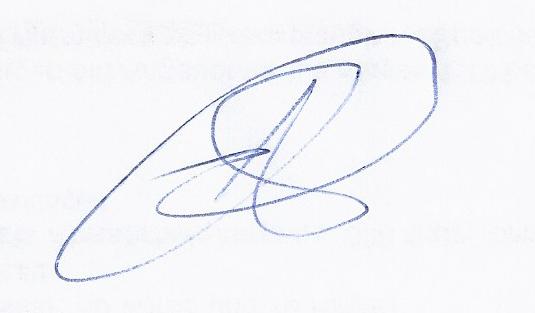 Arno PüpkeDMC e.V. | Referent Verbrenner-Glattbahn